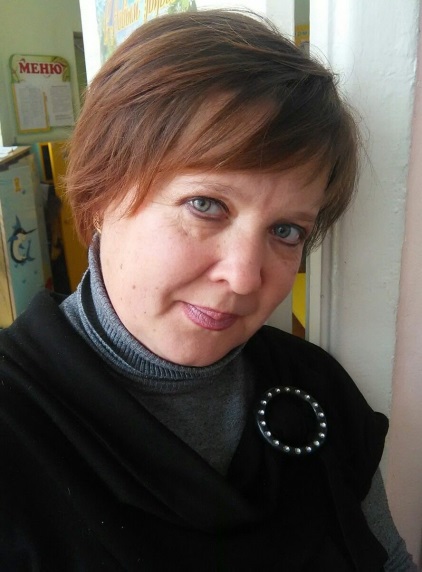 Тема проекта: «Города-герои России»Паспорт проекта.Участники проекта: воспитатели, родители и дети группы «Колокольчики» (6 – 7 лет), музыкальный руководитель, инструктор по физкультуре.Продолжительность проекта: долгосрочный.Тип проекта: познавательно – творческий.Актуальность     Актуальность данной темы обусловлена знаменательными датами в истории нашей страны: 80-тилетием начала Великой Отечественной войны 1941-1945 гг., принесшей советским людям много горя, страданий и потерь, и 75-тилетие Великой Победы.     Воспитание чувства патриотизма у дошкольников – процесс сложный и длительный. Любовь к близким людям, к родному городу и родной стране играют огромную роль в становлении личности ребенка. Проблемы воспитания интереса к истории своей Родины, продолжения семейных традиций актуальны для детей дошкольного возраста. Память не имеет возраста, а гражданская позиция и любовь к своей стране не возникает вдруг, из ниоткуда. Наша обязанность – помочь будущим поколениям сохранить память о героических фактах нашей истории, любить и гордиться своей Родиной и стараться не допустить, чтобы война еще раз пришла на нашу землю.     Приступив к работе над проектом, мы прежде всего довели до понимания дошкольников мысль  о том, что если в городах живут героические люди, то такой город может носить высокое звание героя, или города Воинской Славы. Ведь город тогда лишь становится героем, когда стали героями его жители.Цель проекта: ознакомление детей новыми знаниями об истории родной страны и её великом прошлом, воспитание у них гражданско-патриотических чувств, гордости за подвиг своего народа в Великой Отечественной войне, уважения к ветеранам.Задачи: дать представление о городах-героях, о подвиге Советской армии во время боевых действий, значении победы нашего народа в Великой Отечественной войне; познакомить с историческими фактами военных лет посредством произведений художественной литературы и музыки военных лет;формировать чувства сопричастности к событиям Великой Отечественной Войны; воспитывать уважение к заслугам и подвигам воинов Великой Отечественной войны;привлечь родителей к организации совместной деятельности по патриотическому воспитанию детей;способствовать сохранению исторической памяти, передавая ее подрастающему поколению;содействовать развитию и проявлению творческого потенциала всех участников проектной деятельности.Планируемые результаты проекта:обогащение знаний детей о городах-героях, подвигах советского народа в ВОВ;вовлечение родителей в педагогический процесс ДОО, укрепление заинтересованности родителей в сотрудничестве с ДОО;обогащение опыта презентации совместных детско-родительских творческих работ о городах-героях;участие в выставке детского творчества ко Дню Победы;подготовка итогового мероприятия по проекту «Мы помним, мы гордимся!»;повышение уровня развития творческого потенциала участников проекта (воспитателей, воспитанников и их родителей).Этапы реализации проекта.I.Этап. Организационно – подготовительный. работа с методической литературой;составление плана работы над проектом;сбор информации;подборка иллюстраций, фотографий, документов, предметов военных лет;подбор музыкальных произведений на военную тему;подготовка цикла бесед и видео-презентаций о ВОВ и городах-героях;советы, рекомендации родителям о том, как правильно рассказать детям о войне;проведение бесед с детьми «Подвиги героев», «Города-герои», «Пионеры-герои», «Мои предки тоже воевали»;выбор родителями тем для изготовления творческих работ и презентаций по темам « Города-герои», «И песни тоже воевали»;оформление тематического уголка в группе «Помним! Чтим! Гордимся!»;консультация для родителей «Истории создания песен военных лет»;участие в шествии «Бессмертный полк».II. Этап. Технологический.Познавательное развитие: Беседы «Великая Отечественная война», «Первый бой», «Письма с фронта», «Дети-герои войны», «Города-герои», «Праздник-День Победы». Рассматривание иллюстраций о Великой Отечественной войне, о городах-героях.Просмотр и обсуждение презентаций: «Никто не забыт, ничто не забыто!» (о защитниках нашей Родины, памятниках боевой Славы, мемориальные доски); «Пионеры-герои», «Блокада Ленинграда».Просмотр документальных фильмов о битве под Москвой, об обороне Брестской крепости, о битве за Сталинград.Художественно-эстетическое развитие: Рисование «Битва под Москвой», «Блокадный Ленинград», «Пограничники», «День Победы-75».Лепка. Изготовление из пластилина танкового сражения «Курская дуга».Обратная аппликация из пластилина(на крышке) «Голубь Мира».Аппликация. Коллективные аппликации «Никто не забыт, ничто не забыто!», «9 Мая». «Георгиевская ленточка».Конструктивно-модельная деятельность. Подарок ветерану «Письмо с фронта»,конструирование из строительного материала «Брестская крепость».Музыкальная деятельность. Прослушивание и разучивание текстов песен военных лет: «День Победы», «Катюша», «Баллада о солдате», «Смуглянка», «Москвичи», «Десятый батальон» и др.Речевое развитие:Чтение художественной литературы о Великой Отечественной войне и беседы по тексту произведения. Разучивание стихотворений о войнеСоциально-коммуникативное развитие:Просмотр мультфильмов о ВОВ: «Воспоминание», «Солдатская сказка», «Василёк», «Солдатская лампа», «Салют». Участие в конкурсе рисунков «Никто не забыт, ничто не забыто!» Встреча с ветеранами ВОВФизическое развитие:Физкультурный досуг «На защите Родины»Военно-патриотическая игра «Зарница»Спортивный праздник «Мы героями стать хотим»Рассматривание иллюстраций о городах-героях.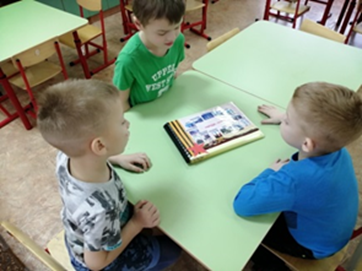 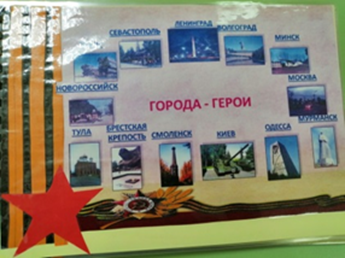 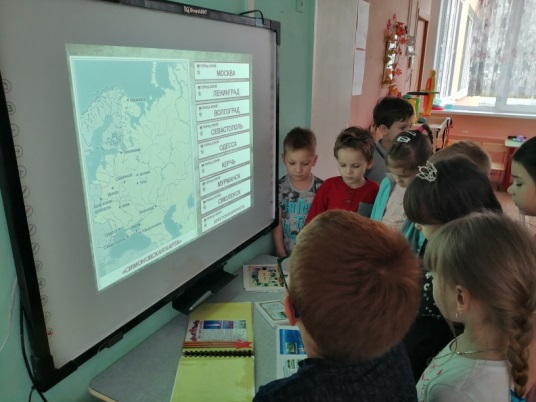 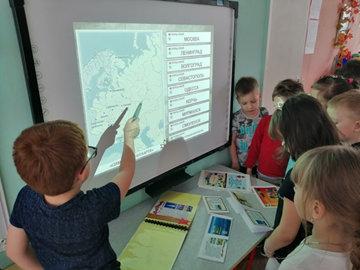 Цель: Познакомить детей с географическим положением городов-героев на карте России, познакомить детей с героическими подвигами жителей и защитников этих городов, формировать понимание значимости патриотического подвига всех граждан страны.Просмотр документальных фильмов о городах-героях в ВОВ.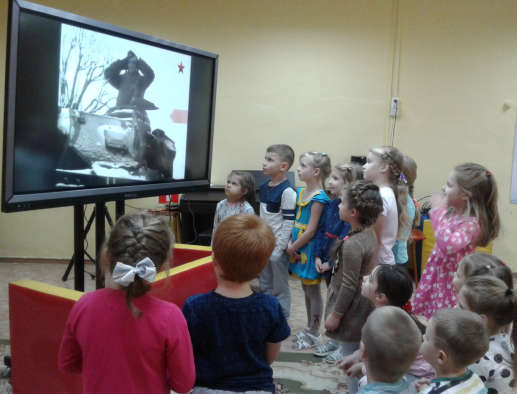 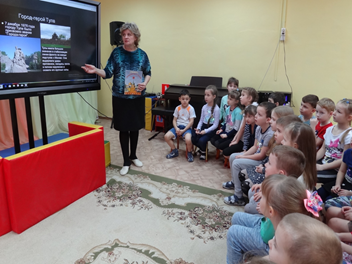 Цель: закреплять представления о Великой Отечественной войне; продолжать знакомство с воинами-героями, городами-героями.Спортивный досуг « На защите Родины».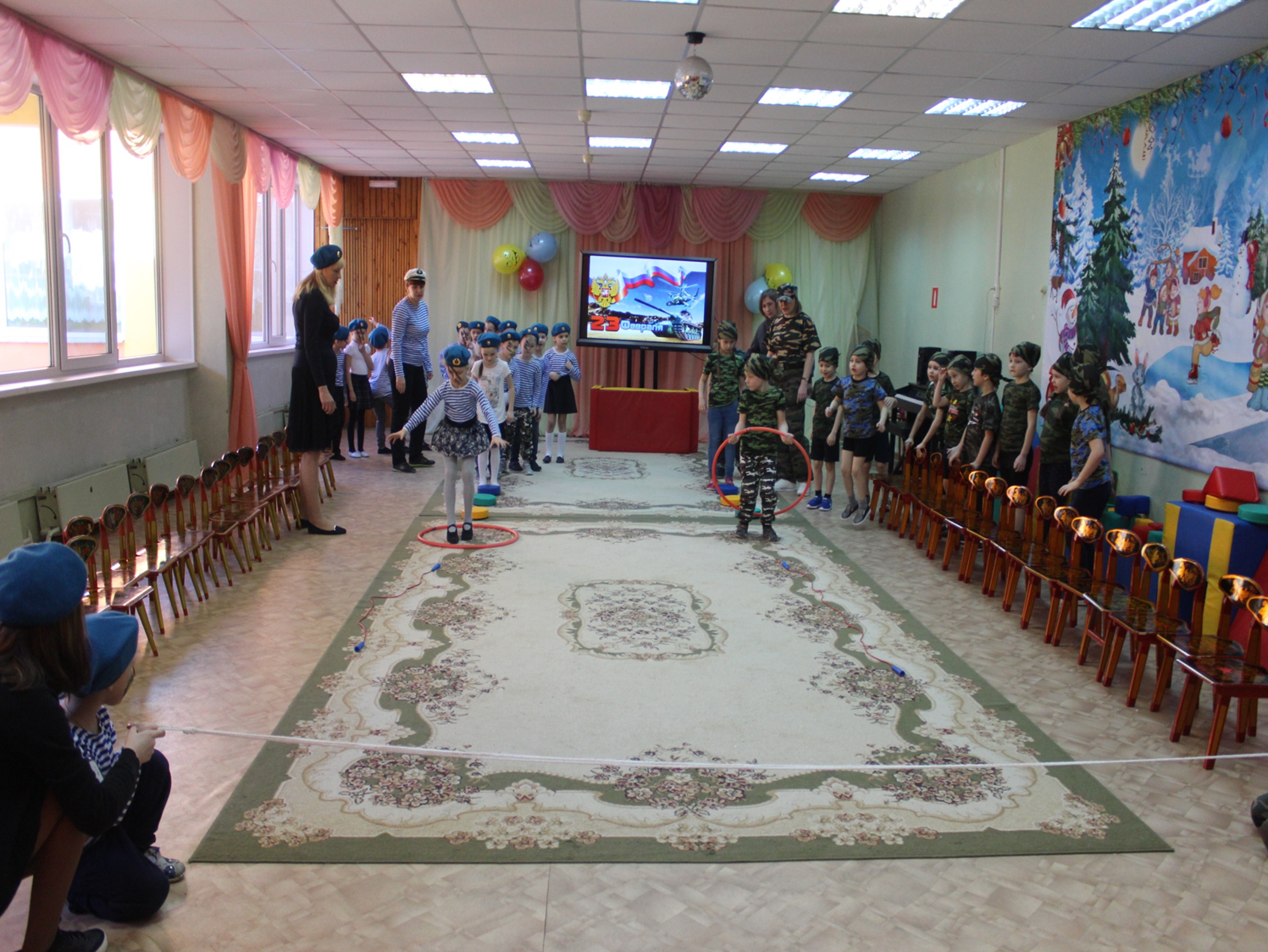 Цель: воспитать чувство патриотизма, гордости, благодарности и уважения к защитникам Отечества, российской армии, сознательного отношения к гражданскому долгу по защите Родины.Интерактивные игры: «Города-герои (какой город лишний)»Цель: Закреплять название городов-героев, называть их.Рисование.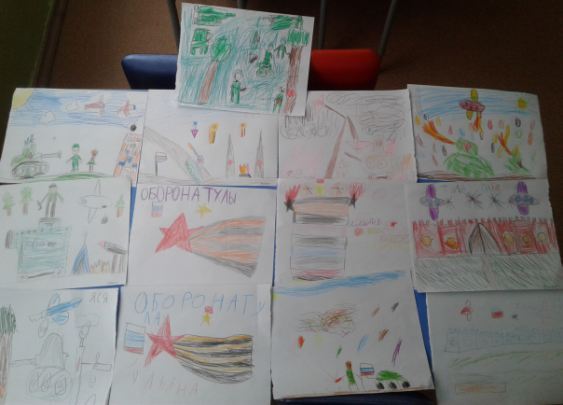 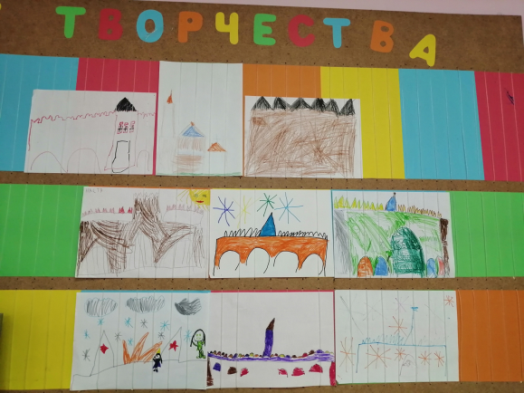                                     Цель: ознакомить детей с героическими страницами истории России; способствовать формированию положительной нравственной оценки подвига во имя Родины, воспитанию чувства патриотизма; пробуждать у детей интерес к общественным явлениям, стремление узнать историю своей страны; воспитывать уважение к людям старшего поколения.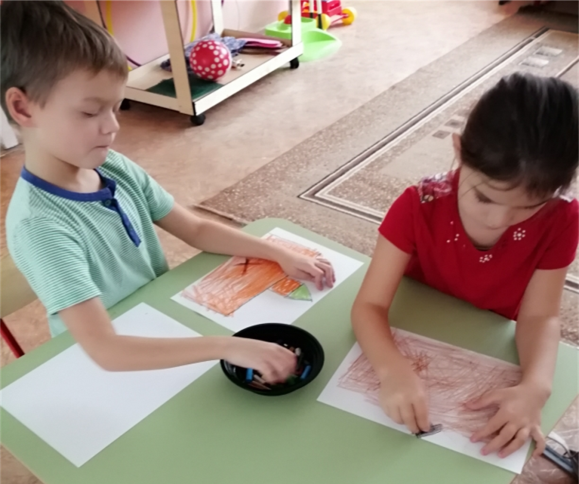 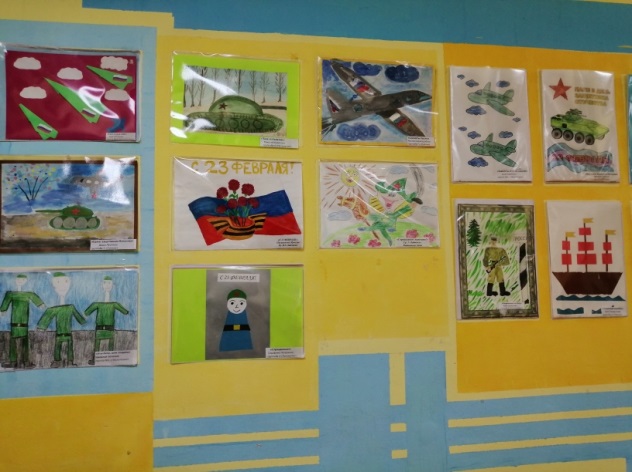 Продуктивная деятельность «Георгиевская ленточка»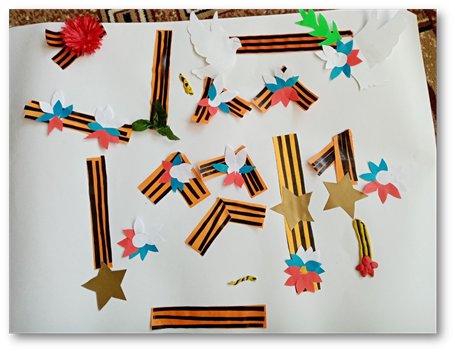 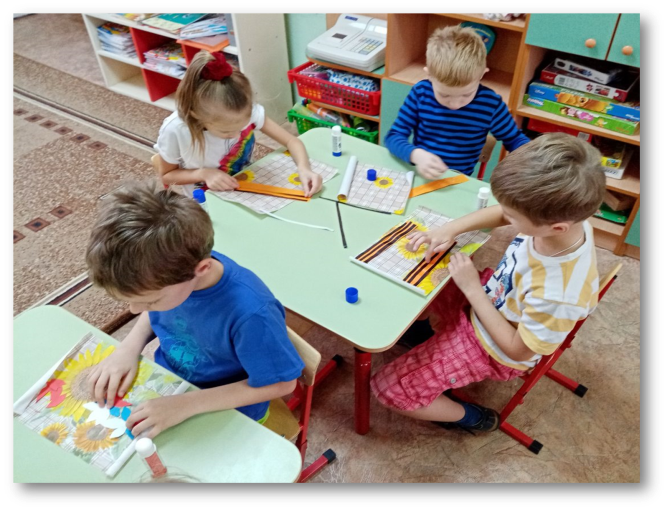 Цель: Познакомить детей с Георгиевской ленточкой как с символом победы в Великой Отечественной войне, сформировать у детей чувство гордости за свой народ, уважение к его свершениям и подвигам.III. Рефлексивно – обобщающий.Результат проектаВ процессе реализации проекта дети познакомились с городами-героями, пополнили знания о героическом подвиге защитников нашей Родины в Великой Отечественной войне. В результате работы воспитанники получили углубленные знания о нашей Родине, её защитниках, о том, как их родные и близкие принимали участие в защите Родины во время Великой Отечественной войны. Дети стали больше интересоваться историей России, подвигами нашего народа. Они испытывают чувство гордости и уважения к старшему поколению. Дети стали добрее, внимательнее, отзывчивее и любознательнее. У них появилось осознанное желание внести свой вклад в жизнь страны. Проводимая работа вызвала живой отклик у родителей, родственников старшего поколения воспитанников. Их заинтересованность способствовала нашему тесному сотрудничеству. Повысилась активность родителей в патриотическом воспитании в семье. Реализация данного проекта позволила осуществить инновационную деятельность, повысить профессиональный уровень, работать в тесной взаимосвязи дети – родители – педагоги. Мы убедились в важности и необходимости дальнейшего продолжения нашей работы. Мы начали изготовление альбома «Города-герои»Рассматривание иллюстраций о городах-героях.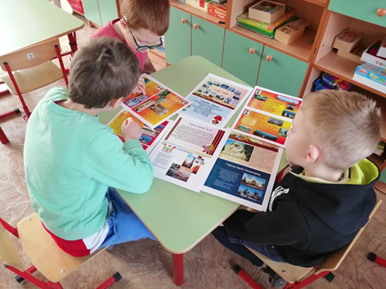 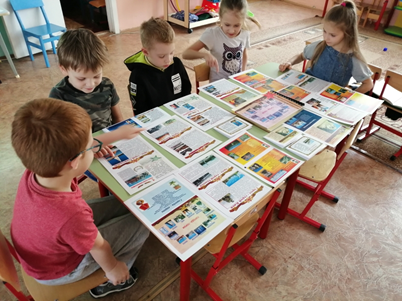 Изготовление альбома «Города-герои Великой отечественной войны»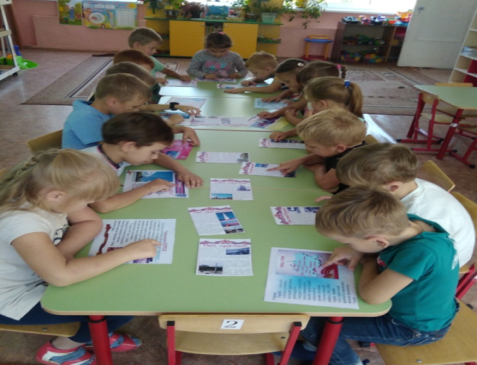 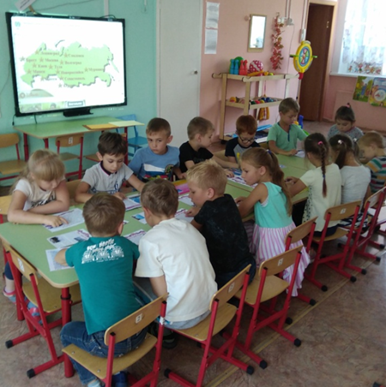 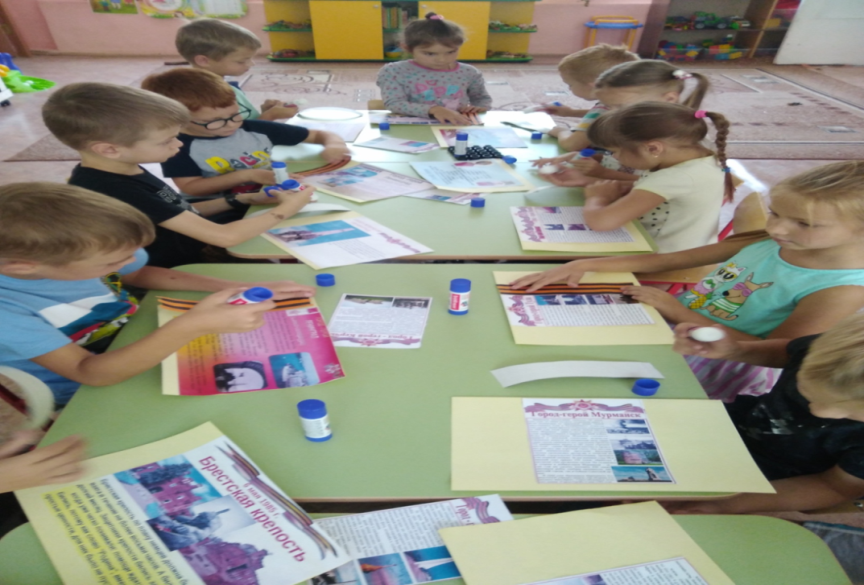 Игры с помощью интерактивной доски. «Найди лишнею картинку». «Подбери к каждому городу звезду»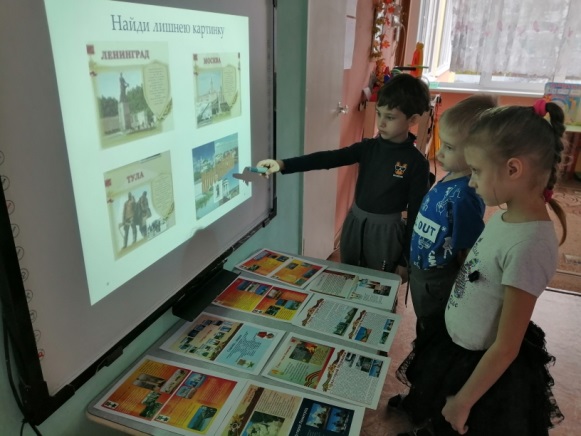 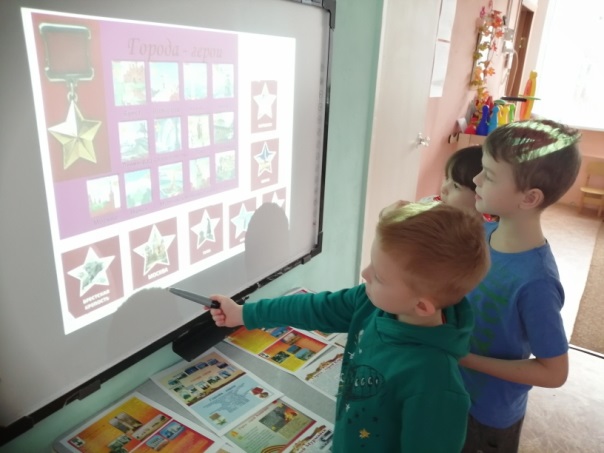 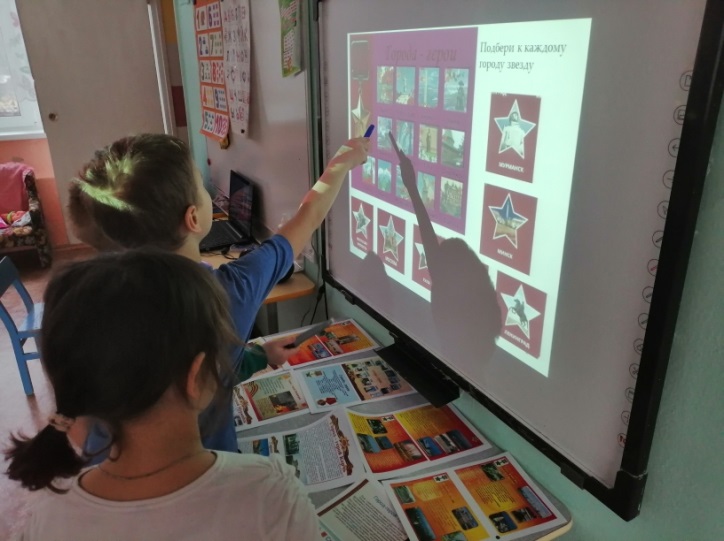 Список литературы и электронных ресурсов.1. Александрова Е.Ю., Гордеева Е.П., Посникова М.П., Попова Г.П. Система патриотического воспитания в ДОУ . — Волгоград, 2007.2. Алешина Н.В. Патриотическое воспитание дошкольников. — М., 2004.3. Города-герои: рекомендательная беседа для детей мл. шк. возраста о боевых наградах Великой Отечественной. / сост. Е.А.Петрова. — Чебоксары, 2009.  Протасова Наталия Михайловна,                          воспитатель  МБОУ «Центр образования № 1 – гуманитарно-математический лицей имени героя России Горшкова Д.Е.»учебный корпус  «Орлёнок»                                                                                              г. Тула